Α Π Ο Φ Α Σ ΗΘΕΜΑ : Χορήγηση ειδικής εκλογικής άδειας Ο/Η ΔΙΕΥΘΥΝΤΗΣ/Δ/ΝΤΡΙΑ /ΠΡΟΪΣΤΑΜΕΝΟΣ/ΠΡΟΪΣΤΑΜΕΝΗ ΤΟΥ ………………………….Έχοντας υπόψη:Τη ΔΙΔΑΔ/Φ.18.33/2659/οικ.15565/20-09-2023 εγκύκλιο του ΥΠΕΣΤο με αρ. πρωτ. Φ.351.5/43/67822/Δ1/05-05-2014 έγγραφο του ΥΠΑΙΘΤις διατάξεις των άρθρων 50 παράγραφος 1 του Ν.3528/2007(ΦΕΚ 26/9.2.2007).                            Τη ΔΙΔΑΔ/Φ.69/ 101 /οικ.18066/08-05-2019 διαταγή του Υπουργείου Διοικητικής Ανασυγκρότησης.Τη Φ.353.1/324/105657/Δ1/8-10-2002 απόφαση του ΥΠΕΠΘ (ΦΕΚ 1340/16-10-02) όπως τροποποιήθηκε με την  Φ.353.1/26/153324/Δ1/25-09-2014 (ΦΕΚ 2648/7-10-14) απόφαση του ΥΠΑΙΘ και με τη με αριθ. Πρωτ. 170405/ΓΓ1/28-12-2021 (ΑΔΑ: 6ΛΠΦ46ΜΤΛΗ-Τ5Ν) (Φ.Ε.Κ.6273/τ.Β΄/28-12-2021) Κ.Υ.Α., με θέμα «Καθορισμός των ειδικότερων καθηκόντων και αρμοδιοτήτων των Διευθυντών Εκπαίδευσης».Την τεκμηριωμένη αίτηση του/της …………………………………. Α π ο φ α σ ί ζ ο υ μ ε        Χορηγούμε στον/στην ………………………………….,  εκπαιδευτικό ΠΕ…, μιας (01) ημέρας ειδική άδεια, με πλήρεις αποδοχές,  στις ……………………… προκειμένου να μεταβεί στη………………………… για να ασκήσει το εκλογικό του/της δικαίωμα.  Μετά τη λήξη της άδειας, ο/η παραπάνω εκπ/κός, να αναλάβει υπηρεσία και να προσκομίσει βεβαίωση από το εκλογικό κέντρο που ψήφισε.ΚΟΙΝΟΠΟΙΗΣΗΕνδιαφερόμενο/η Δ/νση Π.Ε. Λασιθίου/ Π.Μ. Εκπ/κού	Σχολεία ΔιάθεσηςΕΛΛΗΝΙΚΗ ΔΗΜΟΚΡΑΤΙΑ            Άγιος Νικόλαος , …………ΥΠΟΥΡΓΕΙΟ ΠΑΙΔΕΙΑΣ, ΘΡΗΣΚΕΥΜΑΤΩΝ ΚΑΙ ΑΘΛΗΤΙΣΜΟΥ     Αρ. Πρωτ. : …………..ΠΕΡ. Δ/ΝΣΗ Π/ΘΜΙΑΣ & Δ/ΘΜΙΑΣ ΕΚΠ/ΣΗΣ  ΚΡΗΤΗΣ                  Δ/ΝΣΗ Π/ΘΜΙΑΣ ΕΚΠ/ΣΗΣ ΛΑΣΙΘΙΟΥ--------ΣΧΟΛΕΙΟΤαχ. Δ/νση: Τ.Κ.-Πόλη : Ηλ. Ταχυδρομείο: Πληροφορίες: Τηλ: 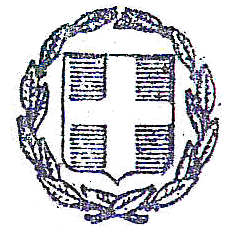 